Publicado en MIAMI, FL  el 03/02/2021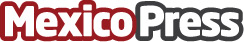 Aplicación móvil de Cuentas y cartera digital para ofrecer los servicios de Western UnionCuentas y Western Union firman un acuerdo por 5 añosDatos de contacto:Cuentas Inc.800-611-3622Nota de prensa publicada en: https://www.mexicopress.com.mx/aplicacion-movil-de-cuentas-y-cartera-digital Categorías: Finanzas E-Commerce Dispositivos móviles http://www.mexicopress.com.mx